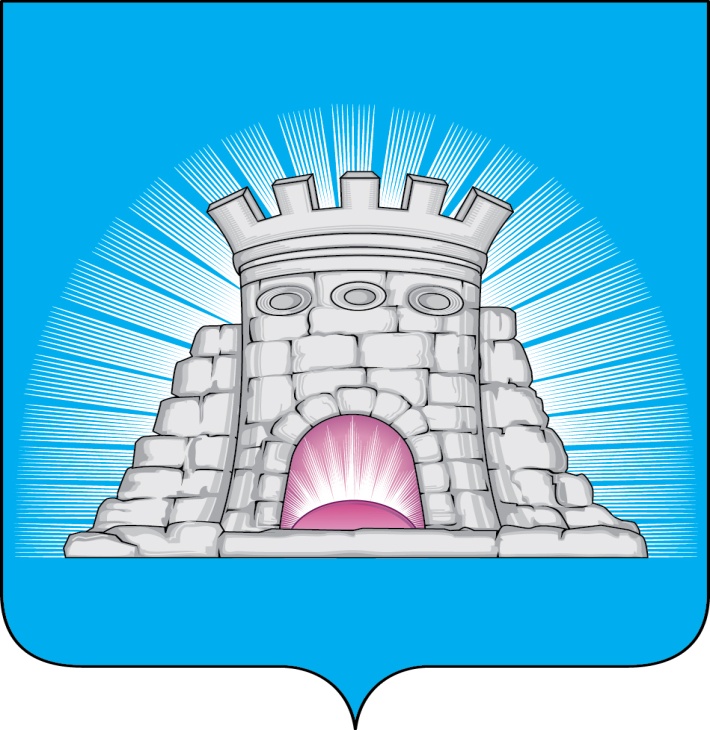 П О С Т А Н О В Л Е Н И Е   23.03.2023          № 428/3г.Зарайск             О внесении изменений в муниципальную программу городского                 округа Зарайск Московской области «Развитие  инженерной                   инфраструктуры, энергоэффективности и отрасли обращения                 с отходами», утверждённую постановлением главы городского                 округа Зарайск Московской области от 14.12.2022 №2245/12  В соответствии с решением Совета депутатов городского округа Зарайск Московской области от 29.12.2022 № 7/2 «О внесении изменений в решение Совета депутатов городского округа Зарайск Московской области № 6/1 от 15.12.2022 «О бюджете городского округа Зарайск Московской области на 2023 год и плановый период 2024 и 2025 годов», Порядком разработки, реализации и оценки эффективности муниципальных программ городского округа Зарайск Московской области, утвержденным постановлением главы городского округа Зарайск Московской области  от 07.11.2022 № 1991/11                                       П О С Т А Н О В Л Я Ю:   1. Внести изменения в муниципальную программу городского округа Зарайск Московской области «Развитие  инженерной  инфраструктуры, энергоэффективности и отрасли обращения с отходами» на 2023-2027 годы, утверждённую постановлением главы городского округа Зарайск Московской области от 14.12.2022 № 2245/12 (далее Программа), изложив Программу в новой редакции (прилагается).    2. Службе по взаимодействию со СМИ администрации городского округа Зарайск Московской области опубликовать настоящее постановление на официальном сайте администрации городского округа Зарайск Московской области в информационно - телекоммуникационной  сети «Интернет».Глава городского округа    В.А. ПетрущенкоВерно: Начальник службы делопроизводства   Л.Б. Ивлева23.03.2023Послано: в дело,  ФУ, ОЭ и И, Мешкову А.Н., Простоквашину А.А., отдел ЖКХ, отдел                        КСДХиТ,  юридический отдел,  КСП,  СВ со СМИ, прокуратуре.Мирохина Т.А. 8(496)66 2-44-64                                                                                                        010818